Laporan Hasil Pemeriksaan (LHP) BPK atas  belanja modal infrastruktur  tahun anggaran 2011 dan 2012 yang menemukan sejumlah pelanggaran menunjukan pelaku jasa konstruksi yang pragmatis dalam melakukan kegiatannya .
Jasa Konstruksi Belum Siap Menjadi Industri 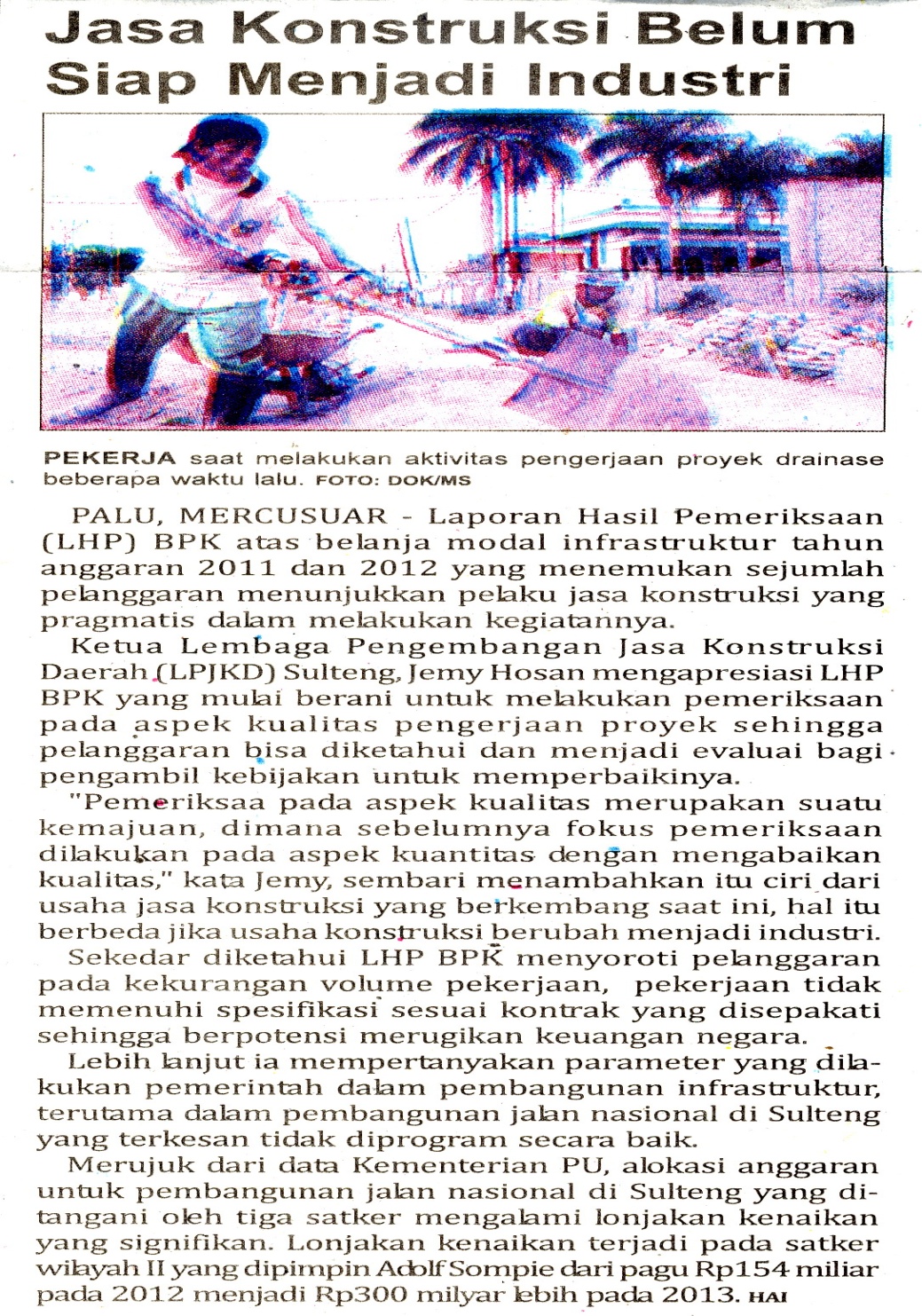 Harian    :Mercusuar KasubaudSulteng IHari, tanggal:Selasa, 15  Januari 2013KasubaudSulteng IKeterangan:Halaman 13  Kolom 12KasubaudSulteng IEntitas:Provinsi Sulawesi Tengah KasubaudSulteng I